Виды сборно-разборного холодильного шкафа-витрины  с конвекционным охлаждением – среднетемпературный вариантВид сзади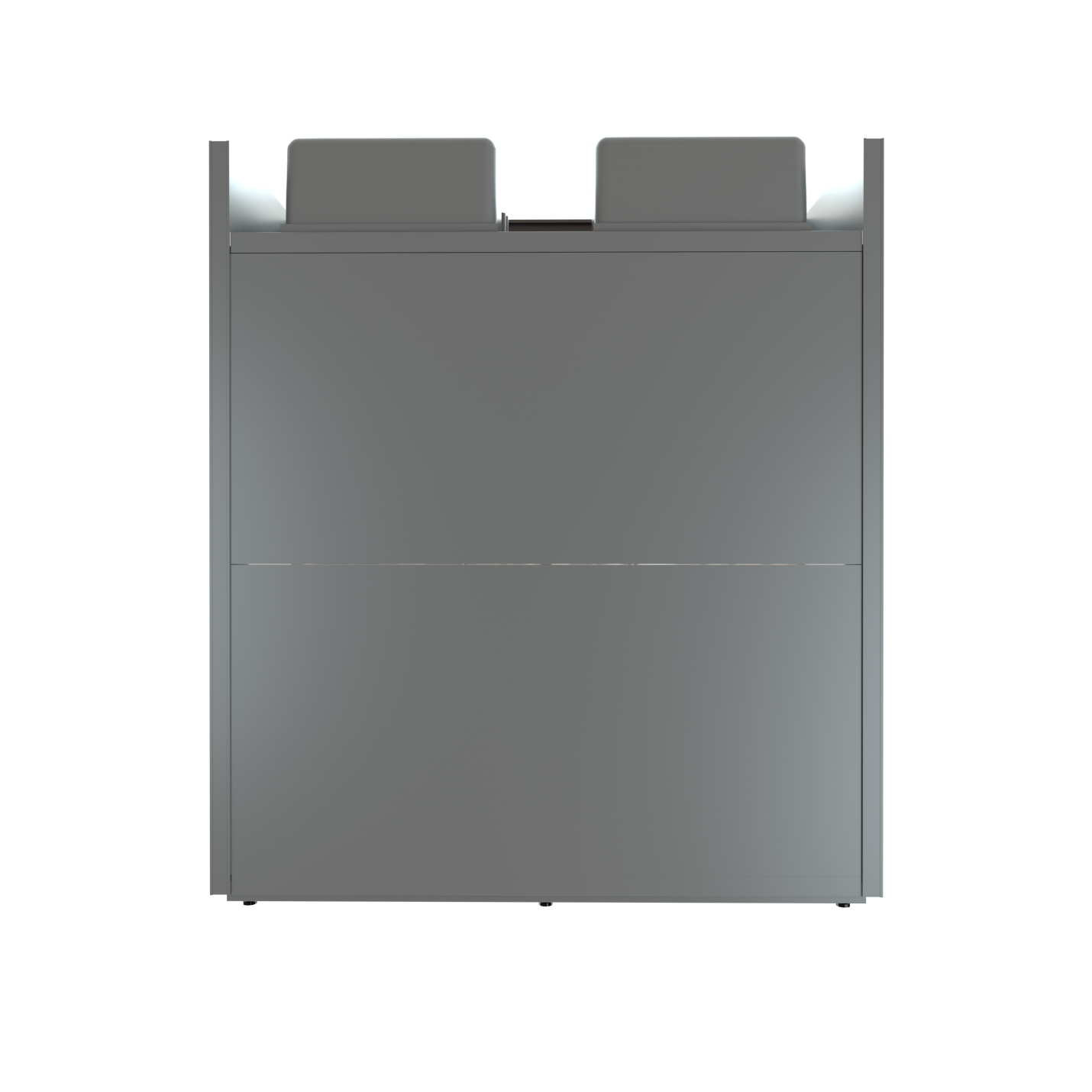 Вид сверху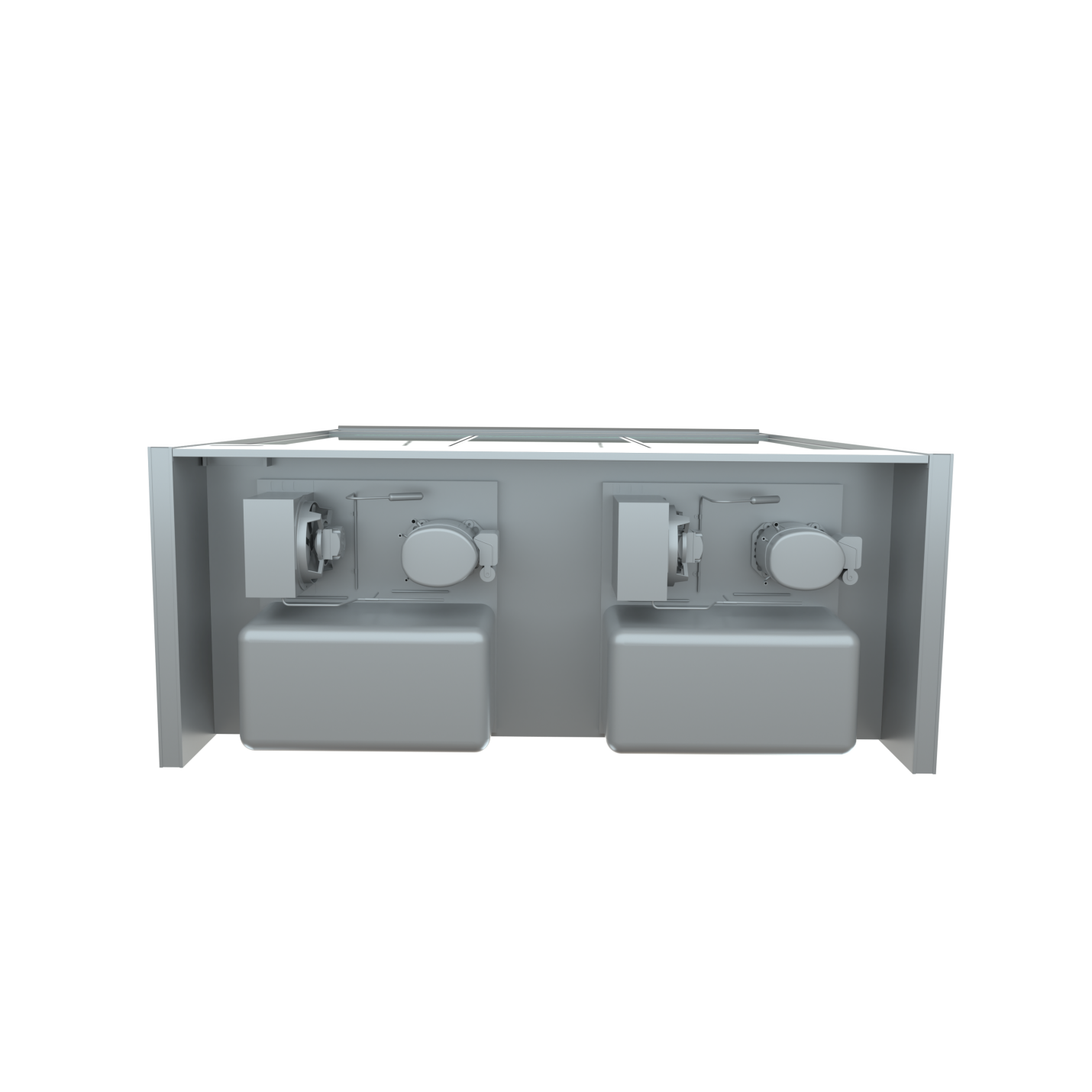 